BOOKING FORM TRAVEL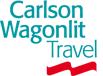 HOTEL RESERVATION DATAName/Surname TravelerName/Surname TravelerName/Surname TravelerName/Surname TravelerName/Surname TravelerPh. - Ph. - Ph. - Ph. - Ph. - AllocateAllocateAllocateEduardo PardoEduardo PardoEduardo PardoEduardo PardoEduardo Pardo+573003671760+573003671760+573003671760+573003671760+573003671760DEMODEMODEMORequested by:Requested by:Requested by:Requested by:Requested by:Ph.FaxFaxFaxe-mail:e-mail:e-mail:e-mail:Daniele MilanDaniele MilanDaniele MilanDaniele MilanDaniele Milan02-29060603travel@hackingteam.ittravel@hackingteam.ittravel@hackingteam.ittravel@hackingteam.itDelivery Date:Delivery Date:Delivery Date:Delivery Date:Delivery Date:ToToToToToToToTo01/12/201401/12/201401/12/201401/12/201401/12/2014HT Srl – Via della Moscova, 13 – 20121 MilanoHT Srl – Via della Moscova, 13 – 20121 MilanoHT Srl – Via della Moscova, 13 – 20121 MilanoHT Srl – Via della Moscova, 13 – 20121 MilanoHT Srl – Via della Moscova, 13 – 20121 MilanoHT Srl – Via della Moscova, 13 – 20121 MilanoHT Srl – Via della Moscova, 13 – 20121 MilanoHT Srl – Via della Moscova, 13 – 20121 MilanoFLIGHT TICKET DATAFLIGHT TICKET DATADeparture DateFrom / ToFrom / ToAirline and Flight NumberAirline and Flight NumberAirline and Flight NumberAirline and Flight NumberDeparture timeRequestedDeparture timeRequestedDeparture timeRequestedDeparture timeRequestedArrival Time RequestedArrival Time Requested02/12/2014Bogota / Mexico D.F.Bogota / Mexico D.F.Avianca AV72Avianca AV72Avianca AV7208:3408:3408:3408:3412:1412:1402/12/2014Mexico D.F / TijuanaMexico D.F / TijuanaAeromexico AM188Aeromexico AM188Aeromexico AM18815:0515:0515:0515:0516:5616:5605/12/2014Tijuana / Mexico D.FTijuana / Mexico D.F
Avianca AV2638
Avianca AV2638
Avianca AV263809:1209:1209:1209:1214:4314:4305/12/2014Mexico D.F / BogotaMexico D.F / BogotaAvianca AV6431Avianca AV6431Avianca AV643118:1318:1318:1318:1323:5823:58CityCheck-inCheck-outRoom TypeHotel Lucerna02/12/201405/12/2014Meeting RoomPick-up (from Airport to hotel)Pick-up (from hotel to Airport)Date 01/12/2014Requested by                           Antonella CapaldoDateApproved by